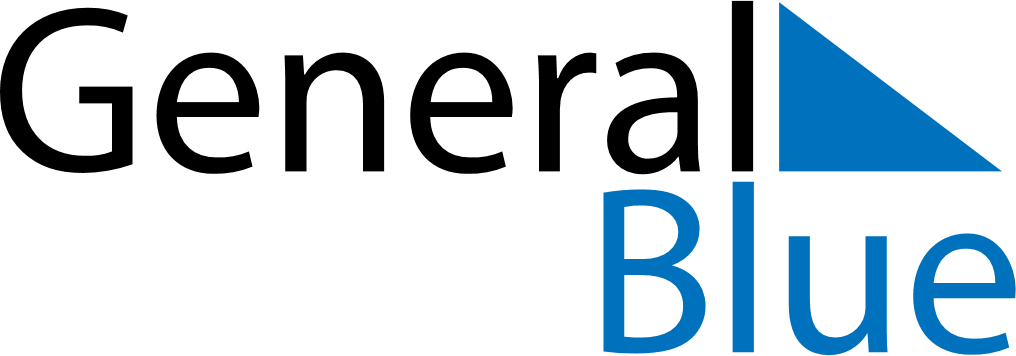 January 2027 CalendarJanuary 2027 CalendarJanuary 2027 CalendarJanuary 2027 CalendarJanuary 2027 CalendarSundayMondayTuesdayWednesdayThursdayFridaySaturday12345678910111213141516171819202122232425262728293031